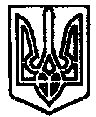       УКРАЇНА	                        ПОЧАЇВСЬКА  МІСЬКА  РАДА                                 СЬОМЕ  СКЛИКАННЯСОРОК ДРУГА СЕСІЯ РІШЕННЯВід «   » квітня 2019 року	№ПРОЕКТПро дозвіл на безоплатнупередачу  науково-популярних нарисів з історії Почаєва«Світочі Почаєва»Розглянувши відношення директора Почаївського історико-художнього музею  №24 від 11.03.2019 року, щодо дозволу на безоплатну передачу науково-популярних нарисів з історії Почаєва «Світочі Почаєва», та відношення бюджетних установ,  керуючись Законом України «Про місцеве самоврядування в Україні», Почаївська міська радаВИРІШИЛА:Надати дозвіл Почаївському історико-художньому музею на безоплатну передачу науково-популярних нарисів з історії Почаєва «Світочі Почаєва»  таким бюджетним установам та організаціям :Кременецька обласна гуманітарно-педагогічна академія ім. Тараса Шевченка - 2шт.х234.38 грн = 468.76 грн.Відділ культури, туризму, національностей та релігій Кременецької РДА – 10 шт.х234.38 грн =2343.80 грн.Контроль за виконання рішення покласти на постійну комісію з питань соціально-економічного розвитку, інвестицій та бюджету.Чубик А.В.Коношевська М.В.